Lectura de consonantesBusca las láminas de las consonantes P Y M manuscrita e imprenta.Realiza lectura de las siguientes consonantes:El/la apoderado/a realizara la siguiente lectura en voz alta al párvulo/a.Luego el párvulo responde las preguntas y el apoderado/a le indica que circulo debe pintar de la respuesta que él/ella menciono.El párvulo/a dibuja en una hoja en blanco con lápiz grafito al león, luego lo pinta con lápiz de cera. Escribe su nombre con manuscrita al reverso de la hoja.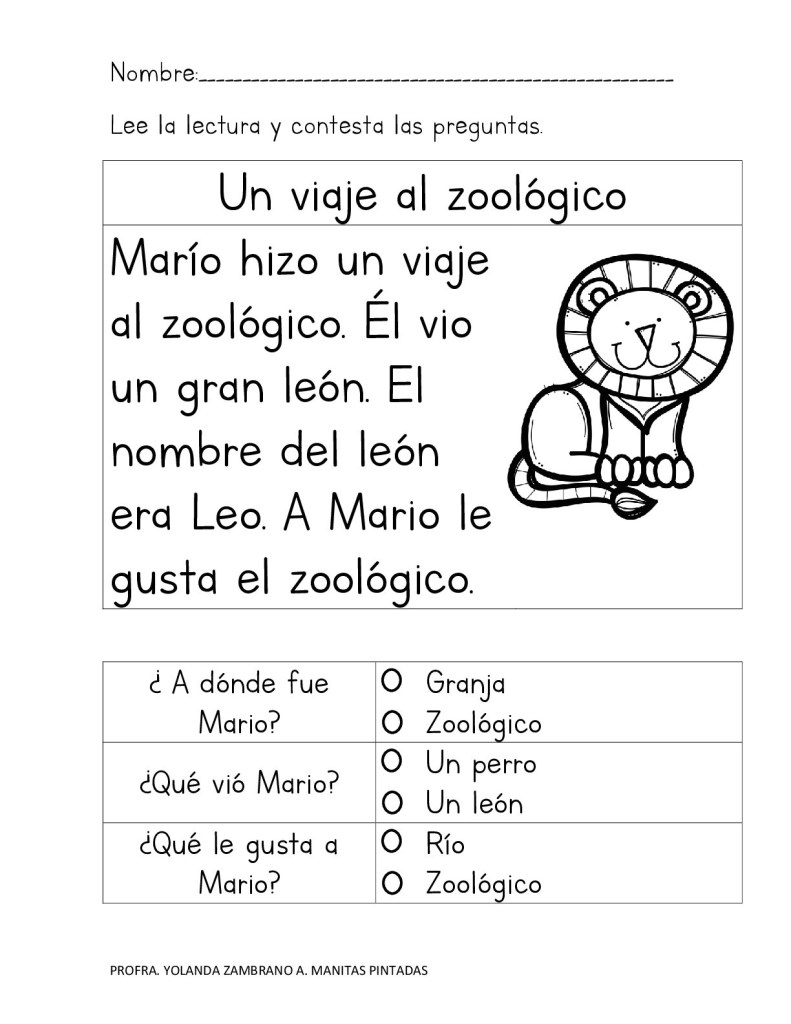 pamepepapipopolapumaMamiMemeMipoMopaMupu